                           PROGRAMA DE PÓS-GRADUAÇÃO EM PSICOLOGIA: Cognição E Comportamento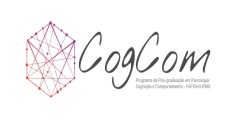 SELEÇÃO 2022FORMULÁRIO DE INSCRIÇÃOESTE FORMULÁRIO DEVE SER ENVIADO EM FORMATO PDF NO CAMPO DO COMPROVANTE DE PAGAMENTO – GRUDO FORMULÁRIO ON-LINE. ESTE FORMULÁRIO NÃO SUBSTITUI O FORMULÁRIO ONLINE E NÃO ISENTA O ENVIO DE DOCUMENTAÇÃO!CANDIDATOS DO EDITAL REGULAR, NÃO ISENTOS - JUNTO COM O COMPROVANTE DE PAGAMENTO DA GUIA DE RECOLHIMENTO DA UNIÃOCANDIDATOS EDITAL REGULAR ISENTOS OU CANDIDATOS DO EDITAL SUPLEMENTAR:  ENVIE APENAS O FORMULÁRIOESCOLHA A MODALIDADE DE VAGA EM QUE CONCORRERÁ NESTA SELEÇÃO - MARQUE APENAS UMA OPÇÃO☐  EDITAL REGULAR VAGAS AMPLA CONCORRÊNCIA        ☐ EDITAL REGULAR VAGAS PARA PESSOAS AUTODECLARADAS NEGRAS ☐  EDITAL SUPLEMENTAR VAGA PARA INDIGENA              ☐ EDITAL SUPLEMENTAR VAGA PARA PESSOA COM DEFICIÊNCIAESCOLHA A MODALIDADE DE VAGA EM QUE CONCORRERÁ NESTA SELEÇÃO - MARQUE APENAS UMA OPÇÃO☐  EDITAL REGULAR VAGAS AMPLA CONCORRÊNCIA        ☐ EDITAL REGULAR VAGAS PARA PESSOAS AUTODECLARADAS NEGRAS ☐  EDITAL SUPLEMENTAR VAGA PARA INDIGENA              ☐ EDITAL SUPLEMENTAR VAGA PARA PESSOA COM DEFICIÊNCIAESCOLHA A MODALIDADE DE VAGA EM QUE CONCORRERÁ NESTA SELEÇÃO - MARQUE APENAS UMA OPÇÃO☐  EDITAL REGULAR VAGAS AMPLA CONCORRÊNCIA        ☐ EDITAL REGULAR VAGAS PARA PESSOAS AUTODECLARADAS NEGRAS ☐  EDITAL SUPLEMENTAR VAGA PARA INDIGENA              ☐ EDITAL SUPLEMENTAR VAGA PARA PESSOA COM DEFICIÊNCIAESCOLHA A MODALIDADE DE VAGA EM QUE CONCORRERÁ NESTA SELEÇÃO - MARQUE APENAS UMA OPÇÃO☐  EDITAL REGULAR VAGAS AMPLA CONCORRÊNCIA        ☐ EDITAL REGULAR VAGAS PARA PESSOAS AUTODECLARADAS NEGRAS ☐  EDITAL SUPLEMENTAR VAGA PARA INDIGENA              ☐ EDITAL SUPLEMENTAR VAGA PARA PESSOA COM DEFICIÊNCIAESCOLHA A MODALIDADE DE VAGA EM QUE CONCORRERÁ NESTA SELEÇÃO - MARQUE APENAS UMA OPÇÃO☐  EDITAL REGULAR VAGAS AMPLA CONCORRÊNCIA        ☐ EDITAL REGULAR VAGAS PARA PESSOAS AUTODECLARADAS NEGRAS ☐  EDITAL SUPLEMENTAR VAGA PARA INDIGENA              ☐ EDITAL SUPLEMENTAR VAGA PARA PESSOA COM DEFICIÊNCIAESCOLHA A MODALIDADE DE VAGA EM QUE CONCORRERÁ NESTA SELEÇÃO - MARQUE APENAS UMA OPÇÃO☐  EDITAL REGULAR VAGAS AMPLA CONCORRÊNCIA        ☐ EDITAL REGULAR VAGAS PARA PESSOAS AUTODECLARADAS NEGRAS ☐  EDITAL SUPLEMENTAR VAGA PARA INDIGENA              ☐ EDITAL SUPLEMENTAR VAGA PARA PESSOA COM DEFICIÊNCIAESCOLHA A MODALIDADE DE VAGA EM QUE CONCORRERÁ NESTA SELEÇÃO - MARQUE APENAS UMA OPÇÃO☐  EDITAL REGULAR VAGAS AMPLA CONCORRÊNCIA        ☐ EDITAL REGULAR VAGAS PARA PESSOAS AUTODECLARADAS NEGRAS ☐  EDITAL SUPLEMENTAR VAGA PARA INDIGENA              ☐ EDITAL SUPLEMENTAR VAGA PARA PESSOA COM DEFICIÊNCIAESCOLHA A MODALIDADE DE VAGA EM QUE CONCORRERÁ NESTA SELEÇÃO - MARQUE APENAS UMA OPÇÃO☐  EDITAL REGULAR VAGAS AMPLA CONCORRÊNCIA        ☐ EDITAL REGULAR VAGAS PARA PESSOAS AUTODECLARADAS NEGRAS ☐  EDITAL SUPLEMENTAR VAGA PARA INDIGENA              ☐ EDITAL SUPLEMENTAR VAGA PARA PESSOA COM DEFICIÊNCIAESCOLHA A MODALIDADE DE VAGA EM QUE CONCORRERÁ NESTA SELEÇÃO - MARQUE APENAS UMA OPÇÃO☐  EDITAL REGULAR VAGAS AMPLA CONCORRÊNCIA        ☐ EDITAL REGULAR VAGAS PARA PESSOAS AUTODECLARADAS NEGRAS ☐  EDITAL SUPLEMENTAR VAGA PARA INDIGENA              ☐ EDITAL SUPLEMENTAR VAGA PARA PESSOA COM DEFICIÊNCIAESCOLHA A MODALIDADE DE VAGA EM QUE CONCORRERÁ NESTA SELEÇÃO - MARQUE APENAS UMA OPÇÃO☐  EDITAL REGULAR VAGAS AMPLA CONCORRÊNCIA        ☐ EDITAL REGULAR VAGAS PARA PESSOAS AUTODECLARADAS NEGRAS ☐  EDITAL SUPLEMENTAR VAGA PARA INDIGENA              ☐ EDITAL SUPLEMENTAR VAGA PARA PESSOA COM DEFICIÊNCIAESCOLHA A MODALIDADE DE VAGA EM QUE CONCORRERÁ NESTA SELEÇÃO - MARQUE APENAS UMA OPÇÃO☐  EDITAL REGULAR VAGAS AMPLA CONCORRÊNCIA        ☐ EDITAL REGULAR VAGAS PARA PESSOAS AUTODECLARADAS NEGRAS ☐  EDITAL SUPLEMENTAR VAGA PARA INDIGENA              ☐ EDITAL SUPLEMENTAR VAGA PARA PESSOA COM DEFICIÊNCIAESCOLHA A MODALIDADE DE VAGA EM QUE CONCORRERÁ NESTA SELEÇÃO - MARQUE APENAS UMA OPÇÃO☐  EDITAL REGULAR VAGAS AMPLA CONCORRÊNCIA        ☐ EDITAL REGULAR VAGAS PARA PESSOAS AUTODECLARADAS NEGRAS ☐  EDITAL SUPLEMENTAR VAGA PARA INDIGENA              ☐ EDITAL SUPLEMENTAR VAGA PARA PESSOA COM DEFICIÊNCIAESCOLHA O CURSO EM QUE CONCORRERÁ NESTA SELEÇÃO - MARQUE APENAS UMA OPÇÃO:  ☐ MESTRADO  ou   ☐ DOUTORADOESCOLHA O CURSO EM QUE CONCORRERÁ NESTA SELEÇÃO - MARQUE APENAS UMA OPÇÃO:  ☐ MESTRADO  ou   ☐ DOUTORADOESCOLHA O CURSO EM QUE CONCORRERÁ NESTA SELEÇÃO - MARQUE APENAS UMA OPÇÃO:  ☐ MESTRADO  ou   ☐ DOUTORADOESCOLHA O CURSO EM QUE CONCORRERÁ NESTA SELEÇÃO - MARQUE APENAS UMA OPÇÃO:  ☐ MESTRADO  ou   ☐ DOUTORADOESCOLHA O CURSO EM QUE CONCORRERÁ NESTA SELEÇÃO - MARQUE APENAS UMA OPÇÃO:  ☐ MESTRADO  ou   ☐ DOUTORADOESCOLHA O CURSO EM QUE CONCORRERÁ NESTA SELEÇÃO - MARQUE APENAS UMA OPÇÃO:  ☐ MESTRADO  ou   ☐ DOUTORADOESCOLHA O CURSO EM QUE CONCORRERÁ NESTA SELEÇÃO - MARQUE APENAS UMA OPÇÃO:  ☐ MESTRADO  ou   ☐ DOUTORADOESCOLHA O CURSO EM QUE CONCORRERÁ NESTA SELEÇÃO - MARQUE APENAS UMA OPÇÃO:  ☐ MESTRADO  ou   ☐ DOUTORADOESCOLHA O CURSO EM QUE CONCORRERÁ NESTA SELEÇÃO - MARQUE APENAS UMA OPÇÃO:  ☐ MESTRADO  ou   ☐ DOUTORADOESCOLHA O CURSO EM QUE CONCORRERÁ NESTA SELEÇÃO - MARQUE APENAS UMA OPÇÃO:  ☐ MESTRADO  ou   ☐ DOUTORADOESCOLHA O CURSO EM QUE CONCORRERÁ NESTA SELEÇÃO - MARQUE APENAS UMA OPÇÃO:  ☐ MESTRADO  ou   ☐ DOUTORADOESCOLHA O CURSO EM QUE CONCORRERÁ NESTA SELEÇÃO - MARQUE APENAS UMA OPÇÃO:  ☐ MESTRADO  ou   ☐ DOUTORADOESCOLHA A LINHA DE PESQUISA EM QUE CONCORRERÁ NESTA SELEÇÃO - MARQUE APENAS UMA OPÇÃO☐ MENSURAÇÃO E INTERVENÇÃO EM PSICOLOGIA      ☐ NEUROPSICOLOGIA DO DESENVOLVIMENTOESCOLHA A LINHA DE PESQUISA EM QUE CONCORRERÁ NESTA SELEÇÃO - MARQUE APENAS UMA OPÇÃO☐ MENSURAÇÃO E INTERVENÇÃO EM PSICOLOGIA      ☐ NEUROPSICOLOGIA DO DESENVOLVIMENTOESCOLHA A LINHA DE PESQUISA EM QUE CONCORRERÁ NESTA SELEÇÃO - MARQUE APENAS UMA OPÇÃO☐ MENSURAÇÃO E INTERVENÇÃO EM PSICOLOGIA      ☐ NEUROPSICOLOGIA DO DESENVOLVIMENTOESCOLHA A LINHA DE PESQUISA EM QUE CONCORRERÁ NESTA SELEÇÃO - MARQUE APENAS UMA OPÇÃO☐ MENSURAÇÃO E INTERVENÇÃO EM PSICOLOGIA      ☐ NEUROPSICOLOGIA DO DESENVOLVIMENTOESCOLHA A LINHA DE PESQUISA EM QUE CONCORRERÁ NESTA SELEÇÃO - MARQUE APENAS UMA OPÇÃO☐ MENSURAÇÃO E INTERVENÇÃO EM PSICOLOGIA      ☐ NEUROPSICOLOGIA DO DESENVOLVIMENTOESCOLHA A LINHA DE PESQUISA EM QUE CONCORRERÁ NESTA SELEÇÃO - MARQUE APENAS UMA OPÇÃO☐ MENSURAÇÃO E INTERVENÇÃO EM PSICOLOGIA      ☐ NEUROPSICOLOGIA DO DESENVOLVIMENTOESCOLHA A LINHA DE PESQUISA EM QUE CONCORRERÁ NESTA SELEÇÃO - MARQUE APENAS UMA OPÇÃO☐ MENSURAÇÃO E INTERVENÇÃO EM PSICOLOGIA      ☐ NEUROPSICOLOGIA DO DESENVOLVIMENTOESCOLHA A LINHA DE PESQUISA EM QUE CONCORRERÁ NESTA SELEÇÃO - MARQUE APENAS UMA OPÇÃO☐ MENSURAÇÃO E INTERVENÇÃO EM PSICOLOGIA      ☐ NEUROPSICOLOGIA DO DESENVOLVIMENTOESCOLHA A LINHA DE PESQUISA EM QUE CONCORRERÁ NESTA SELEÇÃO - MARQUE APENAS UMA OPÇÃO☐ MENSURAÇÃO E INTERVENÇÃO EM PSICOLOGIA      ☐ NEUROPSICOLOGIA DO DESENVOLVIMENTOESCOLHA A LINHA DE PESQUISA EM QUE CONCORRERÁ NESTA SELEÇÃO - MARQUE APENAS UMA OPÇÃO☐ MENSURAÇÃO E INTERVENÇÃO EM PSICOLOGIA      ☐ NEUROPSICOLOGIA DO DESENVOLVIMENTOESCOLHA A LINHA DE PESQUISA EM QUE CONCORRERÁ NESTA SELEÇÃO - MARQUE APENAS UMA OPÇÃO☐ MENSURAÇÃO E INTERVENÇÃO EM PSICOLOGIA      ☐ NEUROPSICOLOGIA DO DESENVOLVIMENTOESCOLHA A LINHA DE PESQUISA EM QUE CONCORRERÁ NESTA SELEÇÃO - MARQUE APENAS UMA OPÇÃO☐ MENSURAÇÃO E INTERVENÇÃO EM PSICOLOGIA      ☐ NEUROPSICOLOGIA DO DESENVOLVIMENTOIdioma ☐ Inglês E/OU ☐ Língua Portuguesa para Estrangeiro  E/OU    ☐ Língua Portuguesa para /Indígena língua/Surdo (vide Edital)Idioma ☐ Inglês E/OU ☐ Língua Portuguesa para Estrangeiro  E/OU    ☐ Língua Portuguesa para /Indígena língua/Surdo (vide Edital)Idioma ☐ Inglês E/OU ☐ Língua Portuguesa para Estrangeiro  E/OU    ☐ Língua Portuguesa para /Indígena língua/Surdo (vide Edital)Idioma ☐ Inglês E/OU ☐ Língua Portuguesa para Estrangeiro  E/OU    ☐ Língua Portuguesa para /Indígena língua/Surdo (vide Edital)Idioma ☐ Inglês E/OU ☐ Língua Portuguesa para Estrangeiro  E/OU    ☐ Língua Portuguesa para /Indígena língua/Surdo (vide Edital)Idioma ☐ Inglês E/OU ☐ Língua Portuguesa para Estrangeiro  E/OU    ☐ Língua Portuguesa para /Indígena língua/Surdo (vide Edital)Idioma ☐ Inglês E/OU ☐ Língua Portuguesa para Estrangeiro  E/OU    ☐ Língua Portuguesa para /Indígena língua/Surdo (vide Edital)Idioma ☐ Inglês E/OU ☐ Língua Portuguesa para Estrangeiro  E/OU    ☐ Língua Portuguesa para /Indígena língua/Surdo (vide Edital)Idioma ☐ Inglês E/OU ☐ Língua Portuguesa para Estrangeiro  E/OU    ☐ Língua Portuguesa para /Indígena língua/Surdo (vide Edital)Idioma ☐ Inglês E/OU ☐ Língua Portuguesa para Estrangeiro  E/OU    ☐ Língua Portuguesa para /Indígena língua/Surdo (vide Edital)Idioma ☐ Inglês E/OU ☐ Língua Portuguesa para Estrangeiro  E/OU    ☐ Língua Portuguesa para /Indígena língua/Surdo (vide Edital)Idioma ☐ Inglês E/OU ☐ Língua Portuguesa para Estrangeiro  E/OU    ☐ Língua Portuguesa para /Indígena língua/Surdo (vide Edital)DADOS PESSOAISDADOS PESSOAISDADOS PESSOAISDADOS PESSOAISDADOS PESSOAISDADOS PESSOAISDADOS PESSOAISDADOS PESSOAISDADOS PESSOAISDADOS PESSOAISDADOS PESSOAISDADOS PESSOAISNome:      Nome:      Nome:      Nome:      Nome:      Nome:      Nome:      Nome:      Nome:      Nome:      Nome:      Nome:      E-Mail:      E-Mail:      E-Mail:      E-Mail:      E-Mail:      E-Mail:      E-Mail:      E-Mail:      E-Mail:      E-Mail:      E-Mail:      E-Mail:      TEM e Quer ser tratado pelo Nome Social:   ☐ Sim    ☐ NãoTEM e Quer ser tratado pelo Nome Social:   ☐ Sim    ☐ NãoTEM e Quer ser tratado pelo Nome Social:   ☐ Sim    ☐ NãoTEM e Quer ser tratado pelo Nome Social:   ☐ Sim    ☐ NãoTEM e Quer ser tratado pelo Nome Social:   ☐ Sim    ☐ NãoTEM e Quer ser tratado pelo Nome Social:   ☐ Sim    ☐ NãoTEM e Quer ser tratado pelo Nome Social:   ☐ Sim    ☐ NãoTEM e Quer ser tratado pelo Nome Social:   ☐ Sim    ☐ NãoTEM e Quer ser tratado pelo Nome Social:   ☐ Sim    ☐ NãoTEM e Quer ser tratado pelo Nome Social:   ☐ Sim    ☐ NãoTEM e Quer ser tratado pelo Nome Social:   ☐ Sim    ☐ NãoTEM e Quer ser tratado pelo Nome Social:   ☐ Sim    ☐ NãoNome Social:      Nome Social:      Nome Social:      Nome Social:      Nome Social:      Nome Social:      Nome Social:      Nome Social:      Nome Social:      Nome Social:      Nome Social:      Nome Social:      RAÇA OU COR:      RAÇA OU COR:      RAÇA OU COR:      Sexo biológico: ☐ Masculino     ☐ FemininoSexo biológico: ☐ Masculino     ☐ FemininoSexo biológico: ☐ Masculino     ☐ FemininoSexo biológico: ☐ Masculino     ☐ FemininoSexo biológico: ☐ Masculino     ☐ FemininoSexo biológico: ☐ Masculino     ☐ FemininoSexo biológico: ☐ Masculino     ☐ FemininoGênero:      Gênero:      Você é indígena? ☐ Sim    ☐ NãoVocê é indígena? ☐ Sim    ☐ NãoVocê é indígena? ☐ Sim    ☐ NãoVocê é indígena? ☐ Sim    ☐ NãoTribo:      Tribo:      Tribo:      Tribo:      Tribo:      Tribo:      Etnia:      Etnia:      Natural de:      Natural de:      Natural de:      Nacionalidade:      Nacionalidade:      Nacionalidade:      Nacionalidade:      Nacionalidade:      Nacionalidade:      Nacionalidade:      Data de Nascimento:     /    /     Data de Nascimento:     /    /     VOCÊ É PESSOA COM DEFICIÊNCIA?  ☐ Não       ☐ Sim    VOCÊ É PESSOA COM DEFICIÊNCIA?  ☐ Não       ☐ Sim    VOCÊ É PESSOA COM DEFICIÊNCIA?  ☐ Não       ☐ Sim    VOCÊ É PESSOA COM DEFICIÊNCIA?  ☐ Não       ☐ Sim    VOCÊ É PESSOA COM DEFICIÊNCIA?  ☐ Não       ☐ Sim    VOCÊ É PESSOA COM DEFICIÊNCIA?  ☐ Não       ☐ Sim    VOCÊ É PESSOA COM DEFICIÊNCIA?  ☐ Não       ☐ Sim    QUAL O TIPO DE DEFICIÊNCIA VOCÊ APRESENTA? QUAL O TIPO DE DEFICIÊNCIA VOCÊ APRESENTA? QUAL O TIPO DE DEFICIÊNCIA VOCÊ APRESENTA? QUAL O TIPO DE DEFICIÊNCIA VOCÊ APRESENTA? QUAL O TIPO DE DEFICIÊNCIA VOCÊ APRESENTA? SOMENTE SE RESPONDEU  QUE É PESSOA COM DEFICIÊNCIA SOLICITA TEMPO ADICIONAL DE PROVA: ATÉ UMA HORA  ☐ Não     ☐ Sim    SOMENTE SE RESPONDEU  QUE É PESSOA COM DEFICIÊNCIA SOLICITA TEMPO ADICIONAL DE PROVA: ATÉ UMA HORA  ☐ Não     ☐ Sim    SOMENTE SE RESPONDEU  QUE É PESSOA COM DEFICIÊNCIA SOLICITA TEMPO ADICIONAL DE PROVA: ATÉ UMA HORA  ☐ Não     ☐ Sim    SOMENTE SE RESPONDEU  QUE É PESSOA COM DEFICIÊNCIA SOLICITA TEMPO ADICIONAL DE PROVA: ATÉ UMA HORA  ☐ Não     ☐ Sim    SOMENTE SE RESPONDEU  QUE É PESSOA COM DEFICIÊNCIA SOLICITA TEMPO ADICIONAL DE PROVA: ATÉ UMA HORA  ☐ Não     ☐ Sim    SOMENTE SE RESPONDEU  QUE É PESSOA COM DEFICIÊNCIA SOLICITA TEMPO ADICIONAL DE PROVA: ATÉ UMA HORA  ☐ Não     ☐ Sim    SOMENTE SE RESPONDEU  QUE É PESSOA COM DEFICIÊNCIA SOLICITA TEMPO ADICIONAL DE PROVA: ATÉ UMA HORA  ☐ Não     ☐ Sim    SOMENTE SE RESPONDEU  QUE É PESSOA COM DEFICIÊNCIA SOLICITA TEMPO ADICIONAL DE PROVA: ATÉ UMA HORA  ☐ Não     ☐ Sim    SOMENTE SE RESPONDEU  QUE É PESSOA COM DEFICIÊNCIA SOLICITA TEMPO ADICIONAL DE PROVA: ATÉ UMA HORA  ☐ Não     ☐ Sim    SOMENTE SE RESPONDEU  QUE É PESSOA COM DEFICIÊNCIA SOLICITA TEMPO ADICIONAL DE PROVA: ATÉ UMA HORA  ☐ Não     ☐ Sim    SOMENTE SE RESPONDEU  QUE É PESSOA COM DEFICIÊNCIA SOLICITA TEMPO ADICIONAL DE PROVA: ATÉ UMA HORA  ☐ Não     ☐ Sim    SOMENTE SE RESPONDEU  QUE É PESSOA COM DEFICIÊNCIA SOLICITA TEMPO ADICIONAL DE PROVA: ATÉ UMA HORA  ☐ Não     ☐ Sim    SOMENTE SE RESPONDEU QUE É PESSOA COM DEFICIÊNCIA: TEM ALGUM TIPO DE NECESSIDADE ESPECIAL PARA A REALIZAÇÃO DA PROVA? (SERÁ ATENDIDO DE ACORDO COM AS POSSIBILIDADES E RECURSOS DO PROGRAMA. ☐ Não     ☐ Sim    COMO PODEMOS AJUDAR:      (CANDIDATOS DO EDITAL SUPLEMENTAR - PESSOA COM DEFICIÊNCIA É OBRIGATÓRIO PREENCHER O FORMULÁRIO DE NECESSIDADES ESPECIAIS EDITAL REGULAR É OPCIONAL, MAS SOMENTE SERÁ AVALIADOS PARA ATENDIMENTOS PEDIDOS EM CONFORMIDADE COM O REFERIDO FORMULÁRIO)SOMENTE SE RESPONDEU QUE É PESSOA COM DEFICIÊNCIA: TEM ALGUM TIPO DE NECESSIDADE ESPECIAL PARA A REALIZAÇÃO DA PROVA? (SERÁ ATENDIDO DE ACORDO COM AS POSSIBILIDADES E RECURSOS DO PROGRAMA. ☐ Não     ☐ Sim    COMO PODEMOS AJUDAR:      (CANDIDATOS DO EDITAL SUPLEMENTAR - PESSOA COM DEFICIÊNCIA É OBRIGATÓRIO PREENCHER O FORMULÁRIO DE NECESSIDADES ESPECIAIS EDITAL REGULAR É OPCIONAL, MAS SOMENTE SERÁ AVALIADOS PARA ATENDIMENTOS PEDIDOS EM CONFORMIDADE COM O REFERIDO FORMULÁRIO)SOMENTE SE RESPONDEU QUE É PESSOA COM DEFICIÊNCIA: TEM ALGUM TIPO DE NECESSIDADE ESPECIAL PARA A REALIZAÇÃO DA PROVA? (SERÁ ATENDIDO DE ACORDO COM AS POSSIBILIDADES E RECURSOS DO PROGRAMA. ☐ Não     ☐ Sim    COMO PODEMOS AJUDAR:      (CANDIDATOS DO EDITAL SUPLEMENTAR - PESSOA COM DEFICIÊNCIA É OBRIGATÓRIO PREENCHER O FORMULÁRIO DE NECESSIDADES ESPECIAIS EDITAL REGULAR É OPCIONAL, MAS SOMENTE SERÁ AVALIADOS PARA ATENDIMENTOS PEDIDOS EM CONFORMIDADE COM O REFERIDO FORMULÁRIO)SOMENTE SE RESPONDEU QUE É PESSOA COM DEFICIÊNCIA: TEM ALGUM TIPO DE NECESSIDADE ESPECIAL PARA A REALIZAÇÃO DA PROVA? (SERÁ ATENDIDO DE ACORDO COM AS POSSIBILIDADES E RECURSOS DO PROGRAMA. ☐ Não     ☐ Sim    COMO PODEMOS AJUDAR:      (CANDIDATOS DO EDITAL SUPLEMENTAR - PESSOA COM DEFICIÊNCIA É OBRIGATÓRIO PREENCHER O FORMULÁRIO DE NECESSIDADES ESPECIAIS EDITAL REGULAR É OPCIONAL, MAS SOMENTE SERÁ AVALIADOS PARA ATENDIMENTOS PEDIDOS EM CONFORMIDADE COM O REFERIDO FORMULÁRIO)SOMENTE SE RESPONDEU QUE É PESSOA COM DEFICIÊNCIA: TEM ALGUM TIPO DE NECESSIDADE ESPECIAL PARA A REALIZAÇÃO DA PROVA? (SERÁ ATENDIDO DE ACORDO COM AS POSSIBILIDADES E RECURSOS DO PROGRAMA. ☐ Não     ☐ Sim    COMO PODEMOS AJUDAR:      (CANDIDATOS DO EDITAL SUPLEMENTAR - PESSOA COM DEFICIÊNCIA É OBRIGATÓRIO PREENCHER O FORMULÁRIO DE NECESSIDADES ESPECIAIS EDITAL REGULAR É OPCIONAL, MAS SOMENTE SERÁ AVALIADOS PARA ATENDIMENTOS PEDIDOS EM CONFORMIDADE COM O REFERIDO FORMULÁRIO)SOMENTE SE RESPONDEU QUE É PESSOA COM DEFICIÊNCIA: TEM ALGUM TIPO DE NECESSIDADE ESPECIAL PARA A REALIZAÇÃO DA PROVA? (SERÁ ATENDIDO DE ACORDO COM AS POSSIBILIDADES E RECURSOS DO PROGRAMA. ☐ Não     ☐ Sim    COMO PODEMOS AJUDAR:      (CANDIDATOS DO EDITAL SUPLEMENTAR - PESSOA COM DEFICIÊNCIA É OBRIGATÓRIO PREENCHER O FORMULÁRIO DE NECESSIDADES ESPECIAIS EDITAL REGULAR É OPCIONAL, MAS SOMENTE SERÁ AVALIADOS PARA ATENDIMENTOS PEDIDOS EM CONFORMIDADE COM O REFERIDO FORMULÁRIO)SOMENTE SE RESPONDEU QUE É PESSOA COM DEFICIÊNCIA: TEM ALGUM TIPO DE NECESSIDADE ESPECIAL PARA A REALIZAÇÃO DA PROVA? (SERÁ ATENDIDO DE ACORDO COM AS POSSIBILIDADES E RECURSOS DO PROGRAMA. ☐ Não     ☐ Sim    COMO PODEMOS AJUDAR:      (CANDIDATOS DO EDITAL SUPLEMENTAR - PESSOA COM DEFICIÊNCIA É OBRIGATÓRIO PREENCHER O FORMULÁRIO DE NECESSIDADES ESPECIAIS EDITAL REGULAR É OPCIONAL, MAS SOMENTE SERÁ AVALIADOS PARA ATENDIMENTOS PEDIDOS EM CONFORMIDADE COM O REFERIDO FORMULÁRIO)SOMENTE SE RESPONDEU QUE É PESSOA COM DEFICIÊNCIA: TEM ALGUM TIPO DE NECESSIDADE ESPECIAL PARA A REALIZAÇÃO DA PROVA? (SERÁ ATENDIDO DE ACORDO COM AS POSSIBILIDADES E RECURSOS DO PROGRAMA. ☐ Não     ☐ Sim    COMO PODEMOS AJUDAR:      (CANDIDATOS DO EDITAL SUPLEMENTAR - PESSOA COM DEFICIÊNCIA É OBRIGATÓRIO PREENCHER O FORMULÁRIO DE NECESSIDADES ESPECIAIS EDITAL REGULAR É OPCIONAL, MAS SOMENTE SERÁ AVALIADOS PARA ATENDIMENTOS PEDIDOS EM CONFORMIDADE COM O REFERIDO FORMULÁRIO)SOMENTE SE RESPONDEU QUE É PESSOA COM DEFICIÊNCIA: TEM ALGUM TIPO DE NECESSIDADE ESPECIAL PARA A REALIZAÇÃO DA PROVA? (SERÁ ATENDIDO DE ACORDO COM AS POSSIBILIDADES E RECURSOS DO PROGRAMA. ☐ Não     ☐ Sim    COMO PODEMOS AJUDAR:      (CANDIDATOS DO EDITAL SUPLEMENTAR - PESSOA COM DEFICIÊNCIA É OBRIGATÓRIO PREENCHER O FORMULÁRIO DE NECESSIDADES ESPECIAIS EDITAL REGULAR É OPCIONAL, MAS SOMENTE SERÁ AVALIADOS PARA ATENDIMENTOS PEDIDOS EM CONFORMIDADE COM O REFERIDO FORMULÁRIO)SOMENTE SE RESPONDEU QUE É PESSOA COM DEFICIÊNCIA: TEM ALGUM TIPO DE NECESSIDADE ESPECIAL PARA A REALIZAÇÃO DA PROVA? (SERÁ ATENDIDO DE ACORDO COM AS POSSIBILIDADES E RECURSOS DO PROGRAMA. ☐ Não     ☐ Sim    COMO PODEMOS AJUDAR:      (CANDIDATOS DO EDITAL SUPLEMENTAR - PESSOA COM DEFICIÊNCIA É OBRIGATÓRIO PREENCHER O FORMULÁRIO DE NECESSIDADES ESPECIAIS EDITAL REGULAR É OPCIONAL, MAS SOMENTE SERÁ AVALIADOS PARA ATENDIMENTOS PEDIDOS EM CONFORMIDADE COM O REFERIDO FORMULÁRIO)SOMENTE SE RESPONDEU QUE É PESSOA COM DEFICIÊNCIA: TEM ALGUM TIPO DE NECESSIDADE ESPECIAL PARA A REALIZAÇÃO DA PROVA? (SERÁ ATENDIDO DE ACORDO COM AS POSSIBILIDADES E RECURSOS DO PROGRAMA. ☐ Não     ☐ Sim    COMO PODEMOS AJUDAR:      (CANDIDATOS DO EDITAL SUPLEMENTAR - PESSOA COM DEFICIÊNCIA É OBRIGATÓRIO PREENCHER O FORMULÁRIO DE NECESSIDADES ESPECIAIS EDITAL REGULAR É OPCIONAL, MAS SOMENTE SERÁ AVALIADOS PARA ATENDIMENTOS PEDIDOS EM CONFORMIDADE COM O REFERIDO FORMULÁRIO)SOMENTE SE RESPONDEU QUE É PESSOA COM DEFICIÊNCIA: TEM ALGUM TIPO DE NECESSIDADE ESPECIAL PARA A REALIZAÇÃO DA PROVA? (SERÁ ATENDIDO DE ACORDO COM AS POSSIBILIDADES E RECURSOS DO PROGRAMA. ☐ Não     ☐ Sim    COMO PODEMOS AJUDAR:      (CANDIDATOS DO EDITAL SUPLEMENTAR - PESSOA COM DEFICIÊNCIA É OBRIGATÓRIO PREENCHER O FORMULÁRIO DE NECESSIDADES ESPECIAIS EDITAL REGULAR É OPCIONAL, MAS SOMENTE SERÁ AVALIADOS PARA ATENDIMENTOS PEDIDOS EM CONFORMIDADE COM O REFERIDO FORMULÁRIO)CPF:      CPF:      CPF:      CPF:      CPF:      CPF:      Estado Civil:        Estado Civil:        Estado Civil:        N°. De Dependentes:    N°. De Dependentes:    N°. De Dependentes:    RG:      RG:      RG:      RG:      RG:      RG:      Órgão Emissor:      Órgão Emissor:      Órgão Emissor:      Data/Emissão:     /    /     Data/Emissão:     /    /     Data/Emissão:     /    /     Mãe:        Mãe:        Mãe:        Mãe:        Mãe:        Mãe:        Mãe:        Mãe:        Mãe:        Mãe:        Mãe:        Mãe:        Pai:          Pai:          Pai:          Pai:          Pai:          Pai:          Pai:          Pai:          Pai:          Pai:          Pai:          Pai:          Título de Eleitor:      Título de Eleitor:      Título de Eleitor:      Título de Eleitor:      Título de Eleitor:      Título de Eleitor:      Seção:      Seção:      Seção:      Zona eleitoral:      Zona eleitoral:      Zona eleitoral:      N°. Certificado Militar:      N°. Certificado Militar:      N°. Certificado Militar:      N°. Certificado Militar:      N°. Certificado Militar:      N°. Certificado Militar:      No. Passaporte:      No. Passaporte:      No. Passaporte:      País Emissor:      País Emissor:      País Emissor:      ENDEREÇO RESIDENCIALENDEREÇO RESIDENCIALENDEREÇO RESIDENCIALENDEREÇO RESIDENCIALENDEREÇO RESIDENCIALENDEREÇO RESIDENCIALENDEREÇO RESIDENCIALENDEREÇO RESIDENCIALENDEREÇO RESIDENCIALENDEREÇO RESIDENCIALENDEREÇO RESIDENCIALENDEREÇO RESIDENCIALRUA/AV:      RUA/AV:      RUA/AV:      RUA/AV:      RUA/AV:      RUA/AV:      RUA/AV:      RUA/AV:      N°:      N°:      N°:      N°:      BAIRRO:      BAIRRO:      CIDADE:      CIDADE:      CIDADE:      CIDADE:      CIDADE:      CIDADE:      UF:      UF:      UF:      UF:      CEP:      CEP:      Tel. RESIDÊNCIA:         Tel. RESIDÊNCIA:         Tel. RESIDÊNCIA:         Tel. TRABALHO:         Tel. TRABALHO:         Tel. TRABALHO:         CELULAR:                  /         CELULAR:                  /         CELULAR:                  /         CELULAR:                  /         ARGUIÇÃOEMAIL :      EMAIL :      EMAIL :      EMAIL :      EMAIL :      EMAIL :      EMAIL :      EMAIL :      EMAIL :      EMAIL :      EMAIL :      DADOS DO PROJETO OU CARTA DE INTENÇÃO SUBMETIDA:DADOS DO PROJETO OU CARTA DE INTENÇÃO SUBMETIDA:DADOS DO PROJETO OU CARTA DE INTENÇÃO SUBMETIDA:DADOS DO PROJETO OU CARTA DE INTENÇÃO SUBMETIDA:DADOS DO PROJETO OU CARTA DE INTENÇÃO SUBMETIDA:DADOS DO PROJETO OU CARTA DE INTENÇÃO SUBMETIDA:DADOS DO PROJETO OU CARTA DE INTENÇÃO SUBMETIDA:DADOS DO PROJETO OU CARTA DE INTENÇÃO SUBMETIDA:DADOS DO PROJETO OU CARTA DE INTENÇÃO SUBMETIDA:DADOS DO PROJETO OU CARTA DE INTENÇÃO SUBMETIDA:DADOS DO PROJETO OU CARTA DE INTENÇÃO SUBMETIDA:DADOS DO PROJETO OU CARTA DE INTENÇÃO SUBMETIDA:Mestrado: ☐  Carta de intenções  Doutorado: ☐  Anteprojeto  Título:       Mestrado: ☐  Carta de intenções  Doutorado: ☐  Anteprojeto  Título:       Mestrado: ☐  Carta de intenções  Doutorado: ☐  Anteprojeto  Título:       Mestrado: ☐  Carta de intenções  Doutorado: ☐  Anteprojeto  Título:       Mestrado: ☐  Carta de intenções  Doutorado: ☐  Anteprojeto  Título:       Mestrado: ☐  Carta de intenções  Doutorado: ☐  Anteprojeto  Título:       Mestrado: ☐  Carta de intenções  Doutorado: ☐  Anteprojeto  Título:       Mestrado: ☐  Carta de intenções  Doutorado: ☐  Anteprojeto  Título:       Mestrado: ☐  Carta de intenções  Doutorado: ☐  Anteprojeto  Título:       Mestrado: ☐  Carta de intenções  Doutorado: ☐  Anteprojeto  Título:       Mestrado: ☐  Carta de intenções  Doutorado: ☐  Anteprojeto  Título:       Mestrado: ☐  Carta de intenções  Doutorado: ☐  Anteprojeto  Título:       INFORMAÇÕES ACADÊMICAS  ANTERIORES INFORMAÇÕES ACADÊMICAS  ANTERIORES INFORMAÇÕES ACADÊMICAS  ANTERIORES INFORMAÇÕES ACADÊMICAS  ANTERIORES INFORMAÇÕES ACADÊMICAS  ANTERIORES INFORMAÇÕES ACADÊMICAS  ANTERIORES INFORMAÇÕES ACADÊMICAS  ANTERIORES INFORMAÇÕES ACADÊMICAS  ANTERIORES INFORMAÇÕES ACADÊMICAS  ANTERIORES INFORMAÇÕES ACADÊMICAS  ANTERIORES INFORMAÇÕES ACADÊMICAS  ANTERIORES INFORMAÇÕES ACADÊMICAS  ANTERIORES Graduação:/Instituição:      Graduação:/Instituição:      Graduação:/Instituição:      Graduação:/Instituição:      Graduação:/Instituição:      Graduação:/Instituição:      Graduação:/Instituição:      Graduação:/Instituição:      Graduação:/Instituição:      Graduação:/Instituição:      Graduação:/Instituição:      Conclusão (ano/semestre)      ULTIMA PÓS-GRADUAÇÃO:      NÍVEL:     ULTIMA PÓS-GRADUAÇÃO:      NÍVEL:     ULTIMA PÓS-GRADUAÇÃO:      NÍVEL:     ULTIMA PÓS-GRADUAÇÃO:      NÍVEL:     ULTIMA PÓS-GRADUAÇÃO:      NÍVEL:     ULTIMA PÓS-GRADUAÇÃO:      NÍVEL:     ULTIMA PÓS-GRADUAÇÃO:      NÍVEL:     ULTIMA PÓS-GRADUAÇÃO:      NÍVEL:     ULTIMA PÓS-GRADUAÇÃO:      NÍVEL:     ULTIMA PÓS-GRADUAÇÃO:      NÍVEL:     ULTIMA PÓS-GRADUAÇÃO:      NÍVEL:     Conclusão (ano/semestre)      AO ENVIAR MINHA DOCUMENTAÇÃO PARA INSCRIÇÃO NO PROCESSO SELETIVO DE MESTRADO OU DE DOUTORADO DO PROGRAMA DE PÓS-GRADUAÇÃO E PSICOLOGIA: COGNIÇÃO E COMPORTAMENTO, DECLARO, PARA OS DEVIDOS FINS QUE LI E ACEITO TODOS OS TERMOS CONTIDOS NOS EDITAIS DE SELEÇÃO, BEM COMO, AFIRMO QUE TODAS AS INFORMAÇÕES PRESTADAS E AS CÓPIAS DAS DOCUMENTAÇÕES, DIGITALIZADAS E IMPRESSAS, PARA INSCRIÇÃO NESTA SELEÇÃO SÃO VERDADEIRAS E AINDA COMPROMETO-ME A ENTREGAR O CERTIFICADO DE APROVAÇÃO EM EXAME DE PROFICIÊNCIA NOS PRAZOS ESTABELECIDOS NO EDITAL DE SELEÇÃO. ESTOU CIENTE DE QUE NÃO PODEREI ME CANDIDATAR A MAIS DE UMA MODALIDADE NESTE PROCESSO SELETIVO. Preencher esse formulário e salvar em arquivo único com a GRU – GUIA DE RECOLHIMENTO DA UNIÃO ou arquivo único com  declaração da FUMP de isenção ou declaração de opção pelo edital suplementar e enviar no campo GRU do sistema de inscrições on-line.AO ENVIAR MINHA DOCUMENTAÇÃO PARA INSCRIÇÃO NO PROCESSO SELETIVO DE MESTRADO OU DE DOUTORADO DO PROGRAMA DE PÓS-GRADUAÇÃO E PSICOLOGIA: COGNIÇÃO E COMPORTAMENTO, DECLARO, PARA OS DEVIDOS FINS QUE LI E ACEITO TODOS OS TERMOS CONTIDOS NOS EDITAIS DE SELEÇÃO, BEM COMO, AFIRMO QUE TODAS AS INFORMAÇÕES PRESTADAS E AS CÓPIAS DAS DOCUMENTAÇÕES, DIGITALIZADAS E IMPRESSAS, PARA INSCRIÇÃO NESTA SELEÇÃO SÃO VERDADEIRAS E AINDA COMPROMETO-ME A ENTREGAR O CERTIFICADO DE APROVAÇÃO EM EXAME DE PROFICIÊNCIA NOS PRAZOS ESTABELECIDOS NO EDITAL DE SELEÇÃO. ESTOU CIENTE DE QUE NÃO PODEREI ME CANDIDATAR A MAIS DE UMA MODALIDADE NESTE PROCESSO SELETIVO. Preencher esse formulário e salvar em arquivo único com a GRU – GUIA DE RECOLHIMENTO DA UNIÃO ou arquivo único com  declaração da FUMP de isenção ou declaração de opção pelo edital suplementar e enviar no campo GRU do sistema de inscrições on-line.AO ENVIAR MINHA DOCUMENTAÇÃO PARA INSCRIÇÃO NO PROCESSO SELETIVO DE MESTRADO OU DE DOUTORADO DO PROGRAMA DE PÓS-GRADUAÇÃO E PSICOLOGIA: COGNIÇÃO E COMPORTAMENTO, DECLARO, PARA OS DEVIDOS FINS QUE LI E ACEITO TODOS OS TERMOS CONTIDOS NOS EDITAIS DE SELEÇÃO, BEM COMO, AFIRMO QUE TODAS AS INFORMAÇÕES PRESTADAS E AS CÓPIAS DAS DOCUMENTAÇÕES, DIGITALIZADAS E IMPRESSAS, PARA INSCRIÇÃO NESTA SELEÇÃO SÃO VERDADEIRAS E AINDA COMPROMETO-ME A ENTREGAR O CERTIFICADO DE APROVAÇÃO EM EXAME DE PROFICIÊNCIA NOS PRAZOS ESTABELECIDOS NO EDITAL DE SELEÇÃO. ESTOU CIENTE DE QUE NÃO PODEREI ME CANDIDATAR A MAIS DE UMA MODALIDADE NESTE PROCESSO SELETIVO. Preencher esse formulário e salvar em arquivo único com a GRU – GUIA DE RECOLHIMENTO DA UNIÃO ou arquivo único com  declaração da FUMP de isenção ou declaração de opção pelo edital suplementar e enviar no campo GRU do sistema de inscrições on-line.AO ENVIAR MINHA DOCUMENTAÇÃO PARA INSCRIÇÃO NO PROCESSO SELETIVO DE MESTRADO OU DE DOUTORADO DO PROGRAMA DE PÓS-GRADUAÇÃO E PSICOLOGIA: COGNIÇÃO E COMPORTAMENTO, DECLARO, PARA OS DEVIDOS FINS QUE LI E ACEITO TODOS OS TERMOS CONTIDOS NOS EDITAIS DE SELEÇÃO, BEM COMO, AFIRMO QUE TODAS AS INFORMAÇÕES PRESTADAS E AS CÓPIAS DAS DOCUMENTAÇÕES, DIGITALIZADAS E IMPRESSAS, PARA INSCRIÇÃO NESTA SELEÇÃO SÃO VERDADEIRAS E AINDA COMPROMETO-ME A ENTREGAR O CERTIFICADO DE APROVAÇÃO EM EXAME DE PROFICIÊNCIA NOS PRAZOS ESTABELECIDOS NO EDITAL DE SELEÇÃO. ESTOU CIENTE DE QUE NÃO PODEREI ME CANDIDATAR A MAIS DE UMA MODALIDADE NESTE PROCESSO SELETIVO. Preencher esse formulário e salvar em arquivo único com a GRU – GUIA DE RECOLHIMENTO DA UNIÃO ou arquivo único com  declaração da FUMP de isenção ou declaração de opção pelo edital suplementar e enviar no campo GRU do sistema de inscrições on-line.AO ENVIAR MINHA DOCUMENTAÇÃO PARA INSCRIÇÃO NO PROCESSO SELETIVO DE MESTRADO OU DE DOUTORADO DO PROGRAMA DE PÓS-GRADUAÇÃO E PSICOLOGIA: COGNIÇÃO E COMPORTAMENTO, DECLARO, PARA OS DEVIDOS FINS QUE LI E ACEITO TODOS OS TERMOS CONTIDOS NOS EDITAIS DE SELEÇÃO, BEM COMO, AFIRMO QUE TODAS AS INFORMAÇÕES PRESTADAS E AS CÓPIAS DAS DOCUMENTAÇÕES, DIGITALIZADAS E IMPRESSAS, PARA INSCRIÇÃO NESTA SELEÇÃO SÃO VERDADEIRAS E AINDA COMPROMETO-ME A ENTREGAR O CERTIFICADO DE APROVAÇÃO EM EXAME DE PROFICIÊNCIA NOS PRAZOS ESTABELECIDOS NO EDITAL DE SELEÇÃO. ESTOU CIENTE DE QUE NÃO PODEREI ME CANDIDATAR A MAIS DE UMA MODALIDADE NESTE PROCESSO SELETIVO. Preencher esse formulário e salvar em arquivo único com a GRU – GUIA DE RECOLHIMENTO DA UNIÃO ou arquivo único com  declaração da FUMP de isenção ou declaração de opção pelo edital suplementar e enviar no campo GRU do sistema de inscrições on-line.AO ENVIAR MINHA DOCUMENTAÇÃO PARA INSCRIÇÃO NO PROCESSO SELETIVO DE MESTRADO OU DE DOUTORADO DO PROGRAMA DE PÓS-GRADUAÇÃO E PSICOLOGIA: COGNIÇÃO E COMPORTAMENTO, DECLARO, PARA OS DEVIDOS FINS QUE LI E ACEITO TODOS OS TERMOS CONTIDOS NOS EDITAIS DE SELEÇÃO, BEM COMO, AFIRMO QUE TODAS AS INFORMAÇÕES PRESTADAS E AS CÓPIAS DAS DOCUMENTAÇÕES, DIGITALIZADAS E IMPRESSAS, PARA INSCRIÇÃO NESTA SELEÇÃO SÃO VERDADEIRAS E AINDA COMPROMETO-ME A ENTREGAR O CERTIFICADO DE APROVAÇÃO EM EXAME DE PROFICIÊNCIA NOS PRAZOS ESTABELECIDOS NO EDITAL DE SELEÇÃO. ESTOU CIENTE DE QUE NÃO PODEREI ME CANDIDATAR A MAIS DE UMA MODALIDADE NESTE PROCESSO SELETIVO. Preencher esse formulário e salvar em arquivo único com a GRU – GUIA DE RECOLHIMENTO DA UNIÃO ou arquivo único com  declaração da FUMP de isenção ou declaração de opção pelo edital suplementar e enviar no campo GRU do sistema de inscrições on-line.AO ENVIAR MINHA DOCUMENTAÇÃO PARA INSCRIÇÃO NO PROCESSO SELETIVO DE MESTRADO OU DE DOUTORADO DO PROGRAMA DE PÓS-GRADUAÇÃO E PSICOLOGIA: COGNIÇÃO E COMPORTAMENTO, DECLARO, PARA OS DEVIDOS FINS QUE LI E ACEITO TODOS OS TERMOS CONTIDOS NOS EDITAIS DE SELEÇÃO, BEM COMO, AFIRMO QUE TODAS AS INFORMAÇÕES PRESTADAS E AS CÓPIAS DAS DOCUMENTAÇÕES, DIGITALIZADAS E IMPRESSAS, PARA INSCRIÇÃO NESTA SELEÇÃO SÃO VERDADEIRAS E AINDA COMPROMETO-ME A ENTREGAR O CERTIFICADO DE APROVAÇÃO EM EXAME DE PROFICIÊNCIA NOS PRAZOS ESTABELECIDOS NO EDITAL DE SELEÇÃO. ESTOU CIENTE DE QUE NÃO PODEREI ME CANDIDATAR A MAIS DE UMA MODALIDADE NESTE PROCESSO SELETIVO. Preencher esse formulário e salvar em arquivo único com a GRU – GUIA DE RECOLHIMENTO DA UNIÃO ou arquivo único com  declaração da FUMP de isenção ou declaração de opção pelo edital suplementar e enviar no campo GRU do sistema de inscrições on-line.AO ENVIAR MINHA DOCUMENTAÇÃO PARA INSCRIÇÃO NO PROCESSO SELETIVO DE MESTRADO OU DE DOUTORADO DO PROGRAMA DE PÓS-GRADUAÇÃO E PSICOLOGIA: COGNIÇÃO E COMPORTAMENTO, DECLARO, PARA OS DEVIDOS FINS QUE LI E ACEITO TODOS OS TERMOS CONTIDOS NOS EDITAIS DE SELEÇÃO, BEM COMO, AFIRMO QUE TODAS AS INFORMAÇÕES PRESTADAS E AS CÓPIAS DAS DOCUMENTAÇÕES, DIGITALIZADAS E IMPRESSAS, PARA INSCRIÇÃO NESTA SELEÇÃO SÃO VERDADEIRAS E AINDA COMPROMETO-ME A ENTREGAR O CERTIFICADO DE APROVAÇÃO EM EXAME DE PROFICIÊNCIA NOS PRAZOS ESTABELECIDOS NO EDITAL DE SELEÇÃO. ESTOU CIENTE DE QUE NÃO PODEREI ME CANDIDATAR A MAIS DE UMA MODALIDADE NESTE PROCESSO SELETIVO. Preencher esse formulário e salvar em arquivo único com a GRU – GUIA DE RECOLHIMENTO DA UNIÃO ou arquivo único com  declaração da FUMP de isenção ou declaração de opção pelo edital suplementar e enviar no campo GRU do sistema de inscrições on-line.AO ENVIAR MINHA DOCUMENTAÇÃO PARA INSCRIÇÃO NO PROCESSO SELETIVO DE MESTRADO OU DE DOUTORADO DO PROGRAMA DE PÓS-GRADUAÇÃO E PSICOLOGIA: COGNIÇÃO E COMPORTAMENTO, DECLARO, PARA OS DEVIDOS FINS QUE LI E ACEITO TODOS OS TERMOS CONTIDOS NOS EDITAIS DE SELEÇÃO, BEM COMO, AFIRMO QUE TODAS AS INFORMAÇÕES PRESTADAS E AS CÓPIAS DAS DOCUMENTAÇÕES, DIGITALIZADAS E IMPRESSAS, PARA INSCRIÇÃO NESTA SELEÇÃO SÃO VERDADEIRAS E AINDA COMPROMETO-ME A ENTREGAR O CERTIFICADO DE APROVAÇÃO EM EXAME DE PROFICIÊNCIA NOS PRAZOS ESTABELECIDOS NO EDITAL DE SELEÇÃO. ESTOU CIENTE DE QUE NÃO PODEREI ME CANDIDATAR A MAIS DE UMA MODALIDADE NESTE PROCESSO SELETIVO. Preencher esse formulário e salvar em arquivo único com a GRU – GUIA DE RECOLHIMENTO DA UNIÃO ou arquivo único com  declaração da FUMP de isenção ou declaração de opção pelo edital suplementar e enviar no campo GRU do sistema de inscrições on-line.AO ENVIAR MINHA DOCUMENTAÇÃO PARA INSCRIÇÃO NO PROCESSO SELETIVO DE MESTRADO OU DE DOUTORADO DO PROGRAMA DE PÓS-GRADUAÇÃO E PSICOLOGIA: COGNIÇÃO E COMPORTAMENTO, DECLARO, PARA OS DEVIDOS FINS QUE LI E ACEITO TODOS OS TERMOS CONTIDOS NOS EDITAIS DE SELEÇÃO, BEM COMO, AFIRMO QUE TODAS AS INFORMAÇÕES PRESTADAS E AS CÓPIAS DAS DOCUMENTAÇÕES, DIGITALIZADAS E IMPRESSAS, PARA INSCRIÇÃO NESTA SELEÇÃO SÃO VERDADEIRAS E AINDA COMPROMETO-ME A ENTREGAR O CERTIFICADO DE APROVAÇÃO EM EXAME DE PROFICIÊNCIA NOS PRAZOS ESTABELECIDOS NO EDITAL DE SELEÇÃO. ESTOU CIENTE DE QUE NÃO PODEREI ME CANDIDATAR A MAIS DE UMA MODALIDADE NESTE PROCESSO SELETIVO. Preencher esse formulário e salvar em arquivo único com a GRU – GUIA DE RECOLHIMENTO DA UNIÃO ou arquivo único com  declaração da FUMP de isenção ou declaração de opção pelo edital suplementar e enviar no campo GRU do sistema de inscrições on-line.AO ENVIAR MINHA DOCUMENTAÇÃO PARA INSCRIÇÃO NO PROCESSO SELETIVO DE MESTRADO OU DE DOUTORADO DO PROGRAMA DE PÓS-GRADUAÇÃO E PSICOLOGIA: COGNIÇÃO E COMPORTAMENTO, DECLARO, PARA OS DEVIDOS FINS QUE LI E ACEITO TODOS OS TERMOS CONTIDOS NOS EDITAIS DE SELEÇÃO, BEM COMO, AFIRMO QUE TODAS AS INFORMAÇÕES PRESTADAS E AS CÓPIAS DAS DOCUMENTAÇÕES, DIGITALIZADAS E IMPRESSAS, PARA INSCRIÇÃO NESTA SELEÇÃO SÃO VERDADEIRAS E AINDA COMPROMETO-ME A ENTREGAR O CERTIFICADO DE APROVAÇÃO EM EXAME DE PROFICIÊNCIA NOS PRAZOS ESTABELECIDOS NO EDITAL DE SELEÇÃO. ESTOU CIENTE DE QUE NÃO PODEREI ME CANDIDATAR A MAIS DE UMA MODALIDADE NESTE PROCESSO SELETIVO. Preencher esse formulário e salvar em arquivo único com a GRU – GUIA DE RECOLHIMENTO DA UNIÃO ou arquivo único com  declaração da FUMP de isenção ou declaração de opção pelo edital suplementar e enviar no campo GRU do sistema de inscrições on-line.AO ENVIAR MINHA DOCUMENTAÇÃO PARA INSCRIÇÃO NO PROCESSO SELETIVO DE MESTRADO OU DE DOUTORADO DO PROGRAMA DE PÓS-GRADUAÇÃO E PSICOLOGIA: COGNIÇÃO E COMPORTAMENTO, DECLARO, PARA OS DEVIDOS FINS QUE LI E ACEITO TODOS OS TERMOS CONTIDOS NOS EDITAIS DE SELEÇÃO, BEM COMO, AFIRMO QUE TODAS AS INFORMAÇÕES PRESTADAS E AS CÓPIAS DAS DOCUMENTAÇÕES, DIGITALIZADAS E IMPRESSAS, PARA INSCRIÇÃO NESTA SELEÇÃO SÃO VERDADEIRAS E AINDA COMPROMETO-ME A ENTREGAR O CERTIFICADO DE APROVAÇÃO EM EXAME DE PROFICIÊNCIA NOS PRAZOS ESTABELECIDOS NO EDITAL DE SELEÇÃO. ESTOU CIENTE DE QUE NÃO PODEREI ME CANDIDATAR A MAIS DE UMA MODALIDADE NESTE PROCESSO SELETIVO. Preencher esse formulário e salvar em arquivo único com a GRU – GUIA DE RECOLHIMENTO DA UNIÃO ou arquivo único com  declaração da FUMP de isenção ou declaração de opção pelo edital suplementar e enviar no campo GRU do sistema de inscrições on-line.